PRZEDSZKOLE ODDZIAŁ I2.06.2020TEMAT: TACY SAMI, A JEDNAK INNIZabawa rozwijająca zmysł dotyku oraz umiejętność kojarzenia Do kogo należy ta zabawka?Dziecko wybiera dowolne zabawki. Prezentuje je Rodzicom. Opisuje ich wygląd i mówi, dlaczego lubią się nią bawić. Następnie Rodzic wkłada wszystkie zabawki do worka. Dziecko kolejno losuje zabawki w worku (bez wyciągania) rozpoznaje je poprzez dotyk.Zabawy swobodne ulubionymi zabawkami.  Dziecko bawi się swobodnie ulubionymi zabawkami. Stosuje w zabawie zwroty grzecznościowe: proszę, dziękuję, przepraszam.Zabawa ruchowa Poszukaj przyjaciela.Bębenek. Dziecko spaceruje po sali, na mocne uderzenie w bębenek dobierają się w pary i podskakują razem. Podczas kolejnych powtórzeń szukają innego przyjacielaA teraz zapraszam na bajkę… PROSZĘ SŁONIA - pełnometrażowyhttps://www.youtube.com/watch?v=duC8ilmCLcUJeżeli masz ochotę to ułóż puzzle…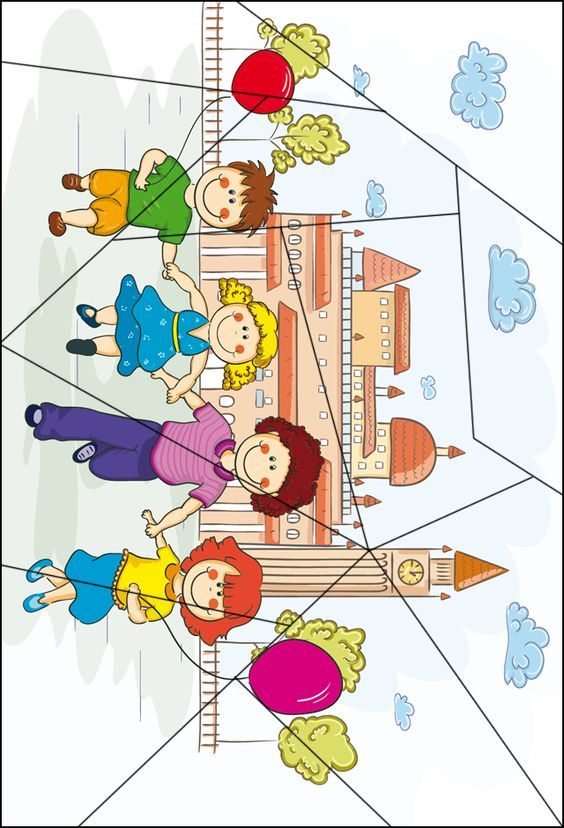 